                                                                                                                                    22/10/2014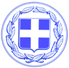 										         Αριθμ. Πρωτ.: 36752ΠΕΡΙΛΗΨΗ ΔΙΑΚΗΡΥΞΗΣ ΑΝΟΙΧΤΗΣ ΔΗΜΟΠΡΑΣΙΑΣΓΙΑ ΤΗΝ ΕΠΙΛΟΓΗ ΑΝΑΔΟΧΟΥ ΚΑΤΑΣΚΕΥΗΣ ΕΡΓΟΥ Ο ΔΗΜΟΣ ΚΩ, προκηρύσσει ανοιχτό διαγωνισμό για την ανάθεση του έργου: «ΕΡΓΑ ΕΠΕΚΤΑΣΗΣ ΧΥΤΑ ΝΗΣΟΥ ΚΩ» σύμφωνα με τις διατάξεις του Ν.3669/08 και των κανονιστικών πράξεων (προεδρικών διαταγμάτων και υπουργικών αποφάσεων) που εκδόθηκαν προς εκτέλεσή τους, με προϋπολογισμό 4.130.000,00 ΕΥΡΩ (με αναθεώρηση και ΦΠΑ).    Περιγραφή και ουσιώδη χαρακτηριστικά του έργουΤο έργο αφορά στην Επέκταση του ΧΥΤΑ Ν. Κω. Ο Χώρος Υγειονομικής Ταφής Απορριμμάτων της Νήσου Κω βρίσκεται στην περιοχή «Ματιάδες» που ανήκει διοικητικά στην Κοινότητα Αντιμάχειας του Δήμου Ηρακλειδών. Η πρόσβαση στο χώρο γίνεται μέσω του κεντρικού ασφαλτοστρωμένου δρόμου Αντιμάχειας – Κω, ακολουθώντας στη συνέχεια ασφαλτοστρωμένο δρόμο που διακλαδίζεται και οδηγεί το ένα τμήμα του προς την Καρδάμαινα και το άλλο προς το Πυλί. Οι πλησιέστεροι οικισμοί από τον χώρο του ΧΥΤΑ είναι το Πυλί σε ευθεία απόσταση 2,7km και η Αντιμάχεια σε ευθεία απόσταση 3,4 km. Ο υπό μελέτη χώρος οριοθετείται μεταξύ των υψομετρικών +80m έως +160m. Μορφολογικά ο χώρος παρουσιάζει σχετικά έντονες κλίσεις που ανέρχονται σε 20-50% περίπου. Η ευρύτερη περιοχή παρουσιάζεται με λοφώδες ανάγλυφο και με πυκνή θαμνώδη βλάστηση. Η συνολική έκταση του γηπέδου, στο οποίο έχει κατασκευαστεί ο Χ.Υ.Τ.Α. ανέρχεται σε περίπου 215.000m2.  Ο Χ.Υ.Τ.Α. χωρίζεται σε Φάσεις (Α’ Φάση = 42,0 στρέμματα, Β’ Φάση =71 στρέμματα  κλπ). Η χωρητικότητα της Α’ Φάσης του ΧΥΤΑ ανέρχεται σε 3-4 έτη, ενώ αυτή του προτεινόμενου έργου (Β’ Φάση) θα φθάσει τουλάχιστον τα δέκα (10) έτη. Ο Χ.Υ.Τ.Α. (Α’ Φάση και προτεινόμενη Β’ Φάση)  προβλέπεται να εξυπηρετεί το σύνολο των ΟΤΑ της Νήσου Κω. Η επέκταση του ΧΥΤΑ Ν. Κω  (Β’ Φάση)  μελετάται να γίνει Νότια- Νοτιοδυτικά της Ά Φάσης.Η Β’ Φάση αναπτύσσεται σε γήπεδο έκτασης 71 στρεμμάτων, ενώ ο ενεργός χώρος όπου γίνεται η υγειονομική ταφή των απορριμμάτων καταλαμβάνει έκταση 28 στρεμμάτων, ενώ μαζί με την περιμετρική ζώνη καταλαμβάνει έκταση 30,9 στρεμμάτων. Η Β’ Φάση βρίσκεται κατάντη της Α’ Φάσης. Επιπλέον, στο κύτταρο της Β’ Φάσης του ΧΥΤΑ θα εφαρμοστεί η τεχνική της σταδιακής πλήρωσης. Κατ’ αυτόν τον τρόπο το κύτταρο χωρίζεται σε τρία επιμέρους κύτταρα (κυψέλες) με εσωτερικούς αναβαθμούς. Προβλέπεται η συναρμογή του απορριμματικού αναγλύφου της Β Φάσης με το απορριμματικό ανάγλυφο της υφιστάμενης Α Φάσης, έτσι ώστε να μεγιστοποιηθεί η συνολική χωρητικότητα του χώρου.      Σύμφωνα με τη μορφολογία του ΧΥΤΑ της Β Φάσης και το απορριμματικό ανάγλυφό του, όταν        αυτός αναπτύσσεται αυτόνομα προβλέπεται να έχει χωρητικότητα περίπου 	435.016m3  που            καλύπτει τις ανάγκες διάθεσης των απορριμμάτων για περίπου δώδεκα (11,9) έτη. Η ανάπτυξη         ωστόσο της Φάσης Β’ θα γίνει με συναρμογή της στο ανάγλυφο της υφιστάμενης (Α Φάσης).        Επομένως η απόθεση των απορριμμάτων συνεχίζεται με την 	κάλυψη της επιφάνειας      συναρμογής, η οποία έχει εμβαδόν 8.180 m2  .     Η συνολική χωρητικότητα σχεδιασμού μαζί με την συναρμογή είναι ίση με 488,149 m3.         Επομένως, συνολικά η Φάση Β’ του ΧΥΤΑ θα καλύψει τις ανάγκες διάθεσης των  απορριμμάτων       για δεκατρία (13,2) έτη (2013-2026), χωρίς να συμπεριλαμβάνονται οι καθιζήσεις, οι οποίες       αυξάνουν τη διάρκεια ζωής ενός ΧΥΤΑ.	Τα έργα που θα γίνουν για την επέκταση του ΧΥΤΑ Ν. Κω αφορούν σε : Χωματουργικές εργασίες διαμόρφωσης της λεκάνης της Β’ Φάσης Έργα στεγάνωσης.Έργα διαχείρισης βιοαερίου .Έργα διαχείρισης ομβρίων.Έργα περιβαλλοντικής παρακολούθησηςΈργα οδοποιίας .Έργα πρασίνου και άρδευσης.Λοιπά έργα υποδομής (οικίσκος Η/Μ, δίκτυο ηλεκτροφωτισμού, πυρόσβεσης, ύδρευσης , τηλεελέγχου κλπ)Έργα αποκατάστασης ζημιών στην υφιστάμενη δεξαμενή στραγγισμάτων του ΧΥΤΑ.	Επιπλέον, στο πλαίσιο των έργων επέκτασης του ΧΥΤΑ θα εκτελεστούν και τα έργα που 	αφορούν στη διευθέτηση του ρέματος «Ροδίτη» που διέρχεται κατά μήκος του 	νοτιοδυτικού ορίου του γηπέδου του ΧΥΤΑ Κω.Το έργο συντίθεται από τις ακόλουθες κατηγορίες εργασιών :α)κατηγορία ΥΔΡΑΥΛΙΚΑ με προϋπολογισμό 2.504.141,88 € (δαπάνη εργασιών, ΓΕ και ΟΕ και απρόβλεπτα).β) κατηγορία ΟΔΟΠΟΙΙΑ με προϋπολογισμό 562.384,18 € (δαπάνη εργασιών, ΓΕ και ΟΕ και απρόβλεπτα).γ)κατηγορία Η/Μ με προϋπολογισμό 424.174,40 € (δαπάνη εργασιών, ΓΕ και ΟΕ και απρόβλεπτα). Ο συνολικός προϋπολογισμός του έργου ανέρχεται στις 3.490.700,46 € (χωρίς Φ.Π.Α. και Αναθεώρηση).2. Οι ενδιαφερόμενοι μπορούν να παραλάβουν δωρεάν το έντυπο της Οικονομικής προσφοράς του διαγωνισμού από την Τεχνική Υπηρεσία του Δήμου Κω στη Δ/νση Σκεύου Ζερβού 40 – Κω, μέχρι και τις 06/11/14 ημέρα Πέμπτη. Τα υπόλοιπα στοιχεία των τευχών δημοπράτησης θα είναι διαθέσιμα στην ιστοσελίδα www.kos.gov.gr. Η διακήρυξη του έργου έχει συνταχθεί κατά το εγκεκριμένο από τον Yπουργό ΠΕΧΩΔΕ υπόδειγμα τύπου Β. Πληροφορίες στο τηλέφωνο 2242361504, FAX επικοινωνίας 2242026362, αρμόδια υπάλληλος για επικοινωνία η κα Διονυσία Διψελλά. Οι ενδιαφερόμενοι μπορούν ακόμα, τηρουμένης της ανωτέρω προθεσμίας, να λάβουν γνώση των υπόλοιπων στοιχείων και υπαρχουσών μελετών, ερευνών κ.λ.π., στα γραφεία της αρχής που διεξάγει το διαγωνισμό κατά τις εργάσιμες ημέρες και ώρες.3. Ο διαγωνισμός θα διεξαχθεί στις 11/11/2014 ημέρα Τρίτη και ώρα 10:00 π.μ. (λήξη της υποβολής προσφορών ενώπιον της αρμόδιας επιτροπής) στα γραφεία της Τεχνικής Υπηρεσίας του Δήμου Κω (Σκεύου Ζερβού 40), με σύστημα προσφοράς με επιμέρους ποσοστά έκπτωσης του άρθρου 6 του Ν. 3669/08. 4.  Στο διαγωνισμό γίνονται δεκτοί:4.1   Μεμονωμένες εργοληπτικές επιχειρήσεις:          α. Εγγεγραμμένες στο Μητρώο Εργοληπτικών Επιχειρήσεων (Μ.Ε.ΕΠ.) που τηρείται στη                       Γ.Γ.Δ.Ε. του ΥΠ.Υ.ΜΕ.ΔΙ.., εφόσον ανήκουν στις ακόλουθες τάξεις:είτε	β. Προερχόμενες από κράτη - μέλη της Ευρωπαϊκής Ένωσης ή του Ευρωπαϊκού Οικονομικού Χώρου (Ε.Ο.Χ.) ή από κράτη που έχουν υπογράψει την συμφωνία για τις Δημόσιες Συμβάσεις (Σ.Δ.Σ.) του Παγκόσμιου Οργανισμού Εμπορίου (Π.Ο.Ε.), ή που προέρχονται από τρίτες χώρες που έχουν υπογράψει διμερείς συμφωνίες σύνδεσης με την Ευρωπαϊκή Ένωση και έχουν κυρωθεί με σχετική απόφαση του αρμοδίου οργάνου , στα οποία τηρούνται επίσημοι κατάλογοι αναγνωρισμένων εργοληπτών, εφόσον είναι εγγεγραμμένες στους καταλόγους αυτούς και σε τάξη και κατηγορία αντίστοιχη με τις καλούμενες του Ελληνικού Μητρώου Μ.Ε.Ε.Π.	γ. Προερχόμενες από ως ανωτέρω β΄ κράτη, στα οποία δεν τηρούνται επίσημοι κατάλογοι αναγνωρισμένων εργοληπτών, εφόσον αποδεικνύουν ότι έχουν εκτελέσει έργα παρόμοια με το δημοπρατούμενο, από ποιοτική και ποσοτική άποψη.4.2   Κοινοπραξίες Εργοληπτικών Επιχειρήσεων. των παραπάνω περιπτώσεων α, β και γ σε         οποιονδήποτε συνδυασμό μεταξύ τους, υπό τους όρους του άρθρου 16 παρ. 7 του ΚΔΕ         (Κοινοπραξία στην ίδια κατηγορία) και υπό τον όρο ότι κάθε Εργοληπτική Επιχείρηση θα         συμμετέχει στο κοινοπρακτικό σχήμα με ποσοστό όχι μικρότερο του 25% της καλούμενης          κατηγορίας. 4.3 Κοινοπραξίες εργοληπτικών επιχειρήσεων για την κάλυψη των διαφόρων κατηγοριών των       εργασιών του έργου υπό τους όρους της παρ. 3 του άρθρου 16 του ΚΔΕ. Το ποσοστό                  συμμετοχής της κάθε επιχείρησης στο κοινοπρακτικό σχήμα προκύπτει από τον                           προϋπολογισμό της κατηγορίας για την οποία αυτή συμμετέχει και δεν είναι απαραίτητο να       αναγράφεται, στην περίπτωση δε που αναγραφεί λανθασμένα, δεν επηρεάζεται το κύρος της        συμμετοχής της επιχείρησης και της κοινοπραξίας. Κατηγορία εργασιών με ποσοστό κάτω του       10% του προϋπολογισμού του έργου (χωρίς αναθεώρηση και Φ.Π.Α.), εφόσον δεν καλείται       στη δημοπρασία, αθροίζεται στον προϋπολογισμό της μεγαλύτερης κατηγορίας. Κάθε εργοληπτική επιχείρηση συμμετέχει είτε μεμονωμένα είτε ως μέλος ενός κοινοπρακτικού σχήματος. Γίνονται επίσης δεκτές και μεμονωμένες εργοληπτικές επιχειρήσεις ή κοινοπραξίες εργοληπτικών επιχειρήσεων κατ΄ εφαρμογή  της παρ. 9 του άρθρου 16 του ΚΔΕ («κύρια κατηγορία»). Κατά τα λοιπά εφαρμόζονται οι ισχύουσες διατάξεις για τη συμμετοχή εργοληπτικών επιχειρήσεων σε διαγωνισμούς για την κατασκευή Δημοσίων Έργων.5. Για την συμμετοχή στον διαγωνισμό απαιτείται η κατάθεση εγγυητικής επιστολής ύψους         69.814,01 € και ισχύ τουλάχιστον 6 μηνών και 30 ημερών από την ημέρα διεξαγωγής της        Δημοπρασίας (και των επαναληπτικών αυτής). Η εγγυητική επιστολή θα απευθύνεται προς τον      Δήμο Κω και σε περίπτωση διαγωνιζόμενης κοινοπραξίας πρέπει να είναι κοινές υπέρ όλων των      μελών της. Ο χρόνος ισχύος των προσφορών είναι 6 μήνες.6.  Ο χρόνος εκτέλεσης του έργου ορίζεται σε δώδεκα  (12) μήνες.	 7. Το έργο έχει ενταχθεί στον Άξονα Προτεραιότητας «04-Προστασία Εδαφικών Συστημάτων –    Διαχείριση Στερεών Αποβλήτων» του Ε.Π. «Περιβάλλον – Αειφόρος Ανάπτυξη», με κωδικό      MIS 389623. Το έργο συγχρηματοδοτείται από το Ταμείο Συνοχής και το Επιχειρησιακό    Πρόγραμμα Περιβάλλον και Αειφόρος Ανάπτυξη (ΕΣΠΑ 2007-2013)(αριθμ. εναρ. έργου    2012ΕΠ06780054) και υπόκειται στις κρατήσεις που προβλέπονται για τα έργα αυτά.8.  Προβλέπεται η χορήγηση προκαταβολής στον Ανάδοχο, σύμφωνα με το άρθρο 25 παρ.10 του        Ν.3614/2007, όπως τροποποιήθηκε με το άρθρο 242 του Ν.4072/2012.  Επίσης, έχουν         εφαρμογή οι  διατάξεις του άρθρου 51 Ν. 3669/2008 όπως ισχύουν σήμερα. Η  χορήγηση της        προκαταβολής γίνεται σύμφωνα με το άρθρο 4 παρ.15 του Ν.4156  ΦΕΚ Α 122/31-05-2013.9. Το αποτέλεσμα της δημοπρασίας θα εγκριθεί από την Οικονομική Επιτροπή, του Δήμου  Κω.    Κως, 22/10/2014                 Ο Δήμαρχος Κω                     Γιώργος Κυρίτσης                    και α/α                         Ο Αντιδήμαρχος Τεχνικών Έργων                         & Καθημερινότητας  Δήμου Κω                         Δαυίδ ΓερασκλήςΕΛΛΗΝΙΚΗ ΔΗΜOΚΡΑΤΙΑΝΟΜΟΣ ΔΩΔΕΚΑΝΗΣΟΥ          ΔΗΜΟΣ  ΚΩΕΡΓΟ:                  ΧΡΗΜΑΤΟΔΟΤΗΣΗ:ΕΡΓΑ ΕΠΕΚΤΑΣΗΣ ΧΥΤΑ ΝΗΣΟΥ ΚΩ ΕΠΙΧΕΙΡΗΣΙΑΚΟ ΠΡΟΓΡΑΜΜΑ ΠΕΡΙΒΑΛΛΟΝ ΚΑΙ ΑΕΙΦΟΡΟΣ ΑΝΑΠΤΥΞΗ (ΕΣΠΑ 2007-2013)(Ταμείο Συνοχής & Εθνικοί Πόροι)ΚΩΔΙΚΟΣ ΠΡΑΞΗΣ ΣΑ 2012ΕΠ06780054  ΠΡΟΫΠΟΛΟΓΙΣΜΟΣ: 4.130.000,00 Ευρώ(με αναθεώρηση και Φ.Π.Α)ΚΑΤΗΓΟΡΙΕΣ ΕΡΓΟΥΠΡΟΫΠΟΛΟΓΙΣΜΟΣ ΚΑΤΗΓΟΡΙΑΣ ΣΕ ΕΥΡΩΚΑΛΟΥΜΕΝΕΣ ΤΑΞΕΙΣΚΑΛΟΥΜΕΝΕΣ ΤΑΞΕΙΣΚΑΤΗΓΟΡΙΕΣ ΕΡΓΟΥΠΡΟΫΠΟΛΟΓΙΣΜΟΣ ΚΑΤΗΓΟΡΙΑΣ ΣΕ ΕΥΡΩΓΕΝΙΚΑΕΝΤΟΣ ΝΟΜΟΥ Ή 2Ο ΔΗΛΩΜΕΝΟ ΝΟΜΟ, ΤΟ ΝΟΜΟ ΔΩΔΕΚΑΝΗΣΟΥΥΔΡΑΥΛΙΚΑ 2.504.141,883η ή ανώτερη3η ή ανώτερηΟΔΟΠΟΙΙΑ562.384,181η ή ανώτερη1η ή ανώτερηΗΜ424.174,401η ή ανώτερη1η ή ανώτερη